Глубокоуважаемые коллеги!     Приглашаем вас принять участие в Рязанской областной конференции «Пациент высокого риска с кардиальной и полиморбидной патологией: есть ли движение вверх?», которая состоится 24 апреля 2018 г. в г. Рязани. ОрганизаторыРязанский государственный медицинский университет им. акад. И.П. Павлова Российское Кардиологическое ОбществоРязанская областная ассоциация врачей-терапевтовОрганизационный комитетПредседатель: Калинин Роман Евгеньевич – ректор Рязанского государственного медицинского университета им. И. П. Павлова, д.м.н., профессор. Заместитель председателя: Якушин Сергей Степанович – председатель Рязанской областной ассоциации врачей терапевтов, заведующий кафедрой госпитальной терапии Рязанского государственного медицинского университета им. акад. И. П. Павлова, д.м.н., профессор. Члены программного комитета:Филиппов Евгений Владимирович – д.м.н., доцент кафедры госпитальной терапии Рязанского государственного медицинского университета им. акад. И. П. Павлова.Никулина Наталья Николаевна – д.м.н., доцент кафедры госпитальной терапии Рязанского государственного медицинского университета им. акад. И. П. Павлова.Петров Вадим Сергеевич – к.м.н., доцент кафедры госпитальной терапии Рязанского государственного медицинского университета им. акад. И. П. Павлова.Программа конференции" Пациент высокого риска с кардиальной и полиморбидной патологией: есть ли движение вверх?"Председатели: Калинин Р.Е. (Рязань), Прилуцкий А.А. (Рязань), Мартынюк Т.В. (Москва), Якушин С.С. (Рязань)12:00-12:30 Регистрация12:30-12:40 Приветственное слово Министра здравоохранения Рязанской области Прилуцкого А.А.12:40-12:50 Приветственное слово Ректора ФГБОУ ВО РязГМУ Минздрава России Калинина Р.Е.12:50-13:00 Приветственное слово Председателя ассоциации врачей-терапевтов, члена Президиума РКО Якушина С.С.13:00-13:30 Окороков В.Г., Переверзева К.Г. "Распространённость, диагностика и лечение артериальной гипертензии: реалии и перспективы"13:30-14:00 Мартынюк Т.В. "Легочная артериальная гипертензия"14:20-14:25 Интерактивная сессия14:25-14:55 Филиппов Е.В., Селезнев С.В. "Все о хронической ИБС - от вазоспазма до окклюзии"14:55-15:30 Никулина Н.Н. "Управление сахарным диабетом 2 типа: новые возможности в клинической практике"15:30-15:40 Перерыв15:40-16:00 Петров В.С. "Консервативная стратегия или интервенции при приобретенных пороках сердца: как найти золотую середину"16:00-16:20 Добрынина Н.В. "Кардиоренальный континуум: что нужно знать практическому кардиологу"16:20-16:25 Интерактивная сессия16:25-16:45 Лыгина Е.В. " Особенности ведения больных с сочетанной кардиальной и ревматологической патологией "16:45-17:05 Зотова Л.А., Мосейчук К.А. "Кардиоваскулярная токсичность противоопухолевого лечения: состояние проблемы и возможные пути решения"17:05-17:10 Интерактивная сессия17:10-17:20 Дискуссия17:20-17:30 Выдача сертификатовПо окончании конференции планируется выдача сертификатов НМО – 3 часа.Место проведения: Рязанский государственный медицинский университет им. акад. И. П. Павлова г. Рязань, ул. Шевченко, д. 34, корп. 2 (фармацевтический корпус), 2 этаж.Как добраться: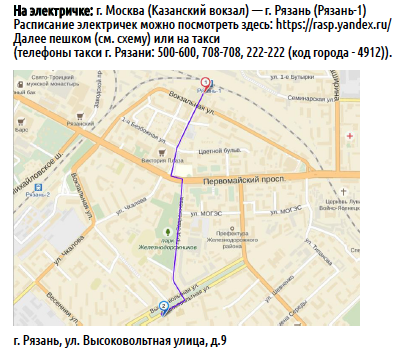 Языки конференции: русскийРегистрационного взноса нет. Вход на все заседания и выставку свободный.